Supplementary TablesTable S1. Sampling effort for the study of nesting Chelonia mydas on Trindade Island. Monitoring season, months, and total days, number of measured turtles, and number of turtles with CCL ≤ 108 cm.  Table S2. Mean, minimum, and maximum CCL of turtles that laid eggs in Trindade for each breeding season.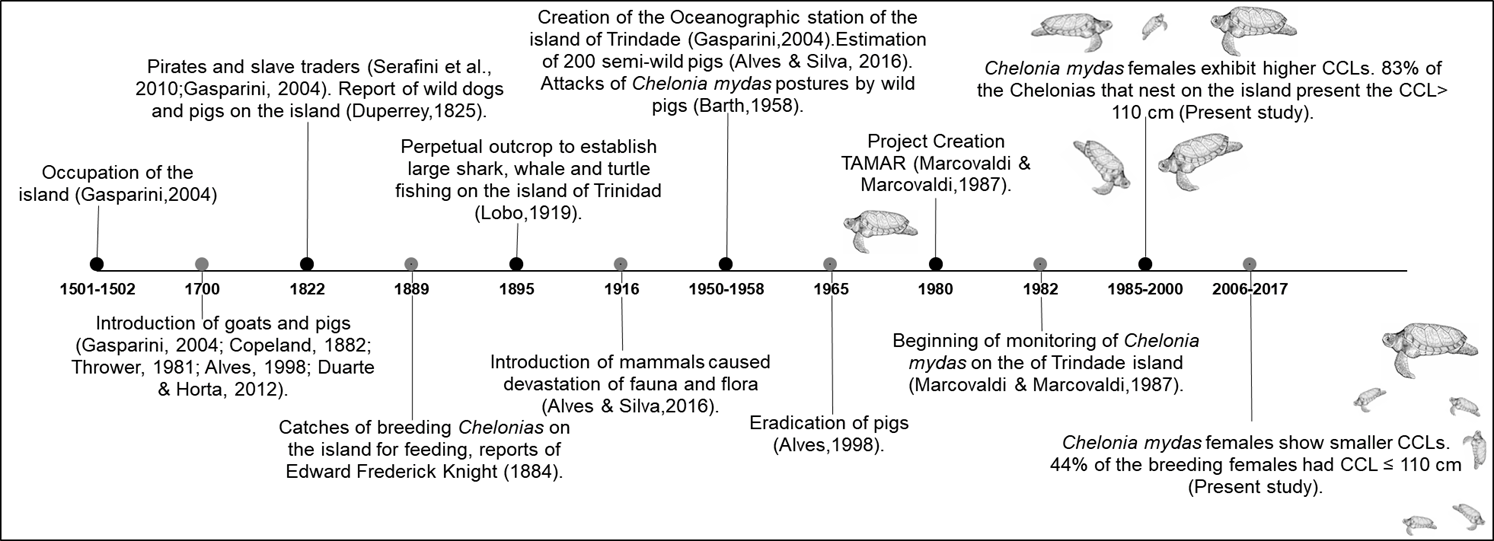 Figure S1. Chronology of anthropogenic influences and impacts on Trindade Island fauna. Timeline entries indicate the most relevant events of occupation, use, and introduction of invasive species at Trindade Island.Script CCL ~ Year#Packageslibrary(mgcv)library(ggplot2)library(ggthemes)#Femalesdata=read.csv2("recrut.csv", dec=",")head(data)View(data)#Constuction in GAMgam_j = gam(ccl ~ s(ano, k=10),            family=scat(link="identity"),            method = "REML", data=data)#Construction of predicted valuesx_new = seq(0, max(data$ano), length.out = 100)y_pred = predict(gam_j, data.frame(ano = x_new))#Construction of predicted valuespar(mfrow = c(2,2))gam.check(gam_j)#Model evaluationanova.gam(gam_j)summary(gam_j)#Graphicggplot(data, aes(ano, ccl)) + theme_base()+ geom_point() +  labs(y = 'CCL mean (cm)',x = 'Years') +   geom_smooth(method= 'gam', formula = y ~s(x)) +  geom_point(data = data, aes(y = ccl),             colour = 'black', size = 3)Script Annual Somatic Growth Ratedados=read.csv2("crescimento.csv", dec=".")head(dados)View(dados)#Modelsmnull=glm(rate~1, family = quasipoisson, data = dados)model1=glm(rate~ccl+time, family = quasipoisson, data=dados)model2=glm(rate~ccl, family = quasipoisson, data=dados)model3=glm(rate~time, family = quasipoisson, data=dados)#TestingAnova (mnull, model1,model2, model3, test="F")mnull=glm(rate~1, family = quasipoisson, data = dados)anova(mnull, test="F")#Summarysummary(mnull)# Effect size-exp()Monitoring Season       Monitoring Months       Days Monitored         No. Females MeasuredNo. marked turtles w/ 
CCL 108 cm 1985/1986Feb-Apr53379581989/1990Mar46191991/1992Jan-May128449561993/1994Apr-Jul19774201994/1995Oct-Oct344416801995/1996Oct-Jun247448821996/1997Feb-Feb61228341997/1998Jan-Feb402031998/1999Dec-Feb60355641999/2000Dec-Apr121284552001/2002Feb-Mar1361132002/2003Feb33032006/2007Dec-Jul1892571112007/2008No DataNo Data1002008/2009Dec-Jun210312962009/2010Dec-Jun2133431542010/2011Dec-May604581812011/2012Nov-Jun180251862012/2013Nov-May1835162382013/2014Apr-Jul1052052014/2015Dec-Jun1823812022015/2016Dec-Apr180152582016/2017Dec-Apr181625325YearMean CCLSDMin. CCLMax. CCL1985/1986115.85.41001341989/1990115.05.61031301991/1992116.95.71011431993/1994113.04.41031281994/1995114.95.2951421995/1996115.75.61021321996/1997116.56.01021431997/1998116.04.71051241998/1999115.65.5991371999/2000115.75.91011412001/2002114.35.7991322002/2003116.25.61041272006/2007112.36.7981332007/2008115.74.81091242008/2009113.55.8971312009/2010111.96.4941292010/2011112.26.2961322011/2012112.75.9981342012/2013111.06.1921322013/2014112.44.6991192014/2015110.66.1941322015/2016111.55.9961262016/2017110.36.589130